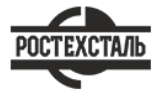 ГОСТ 14080-78Лента из прецизионных сплавов с заданным температурным коэффициентом линейного расширения. Технические условияСтатус: действующийВведен в действие: 1979-01-01Подготовлен предприятием ООО «Ростехсталь» - федеральным поставщиком металлопрокатаСайт www.rostechstal.ru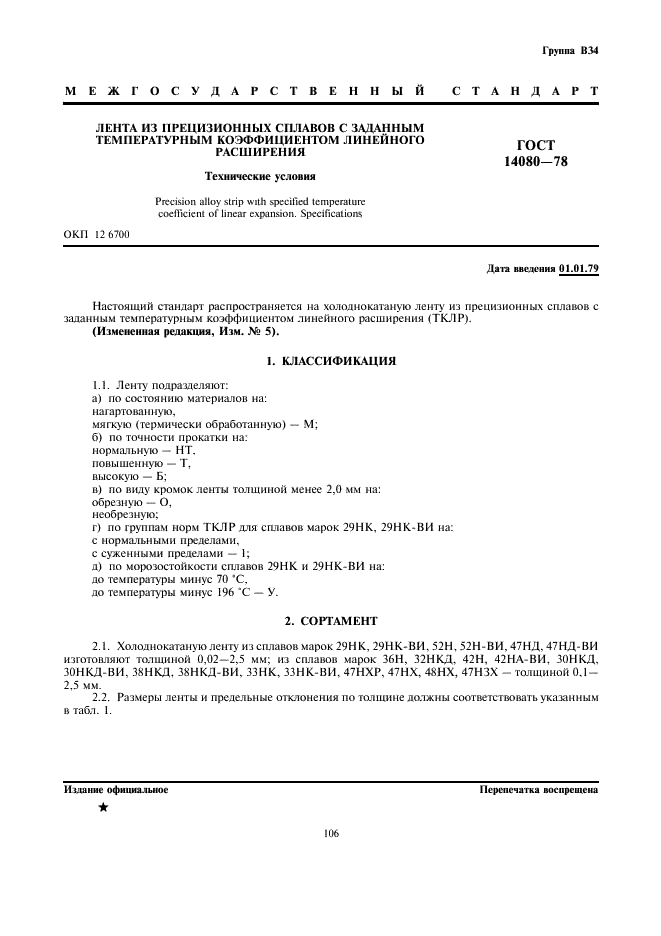 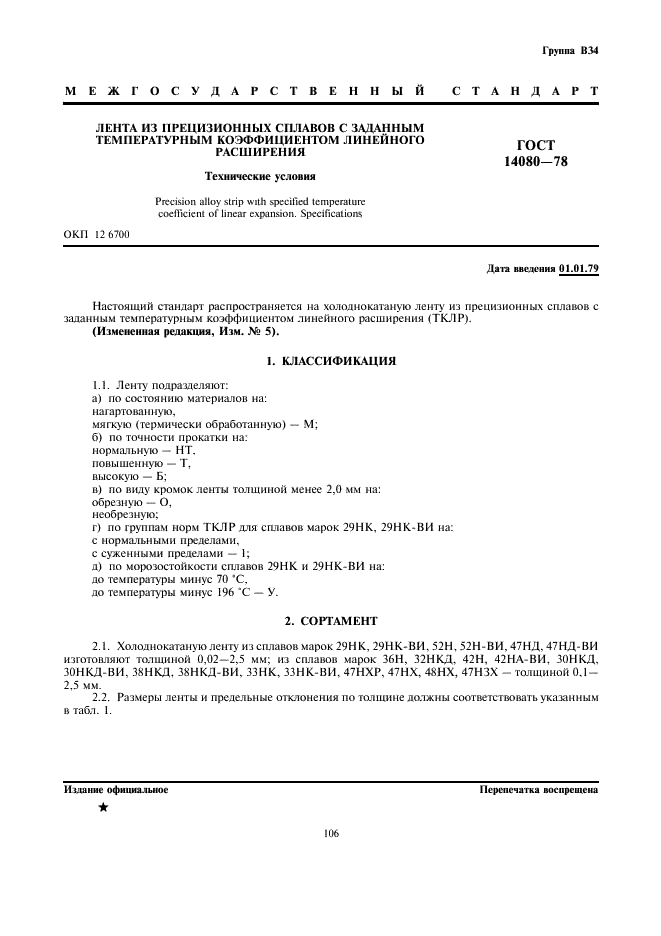 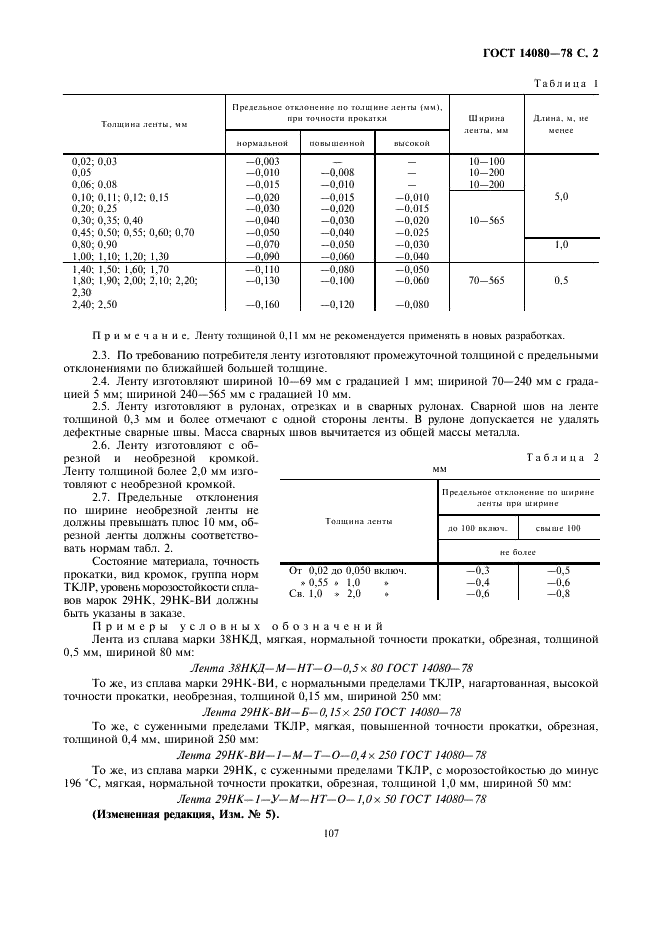 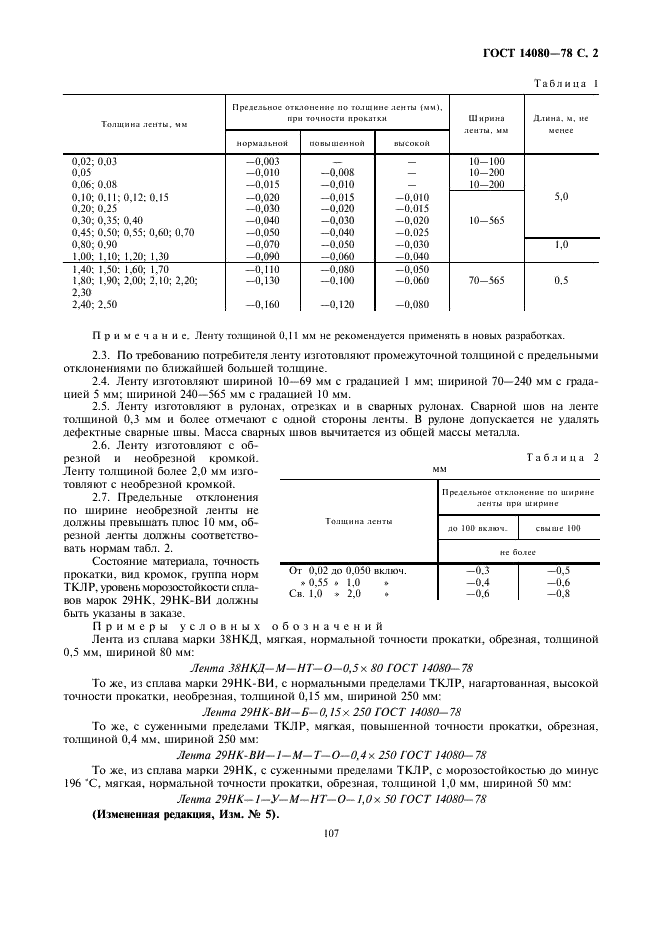 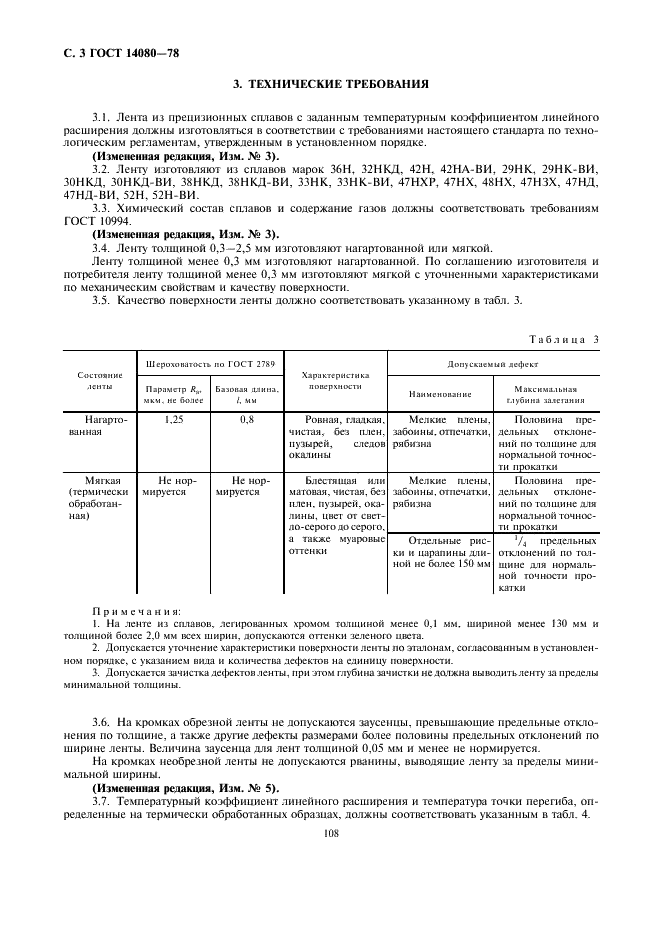 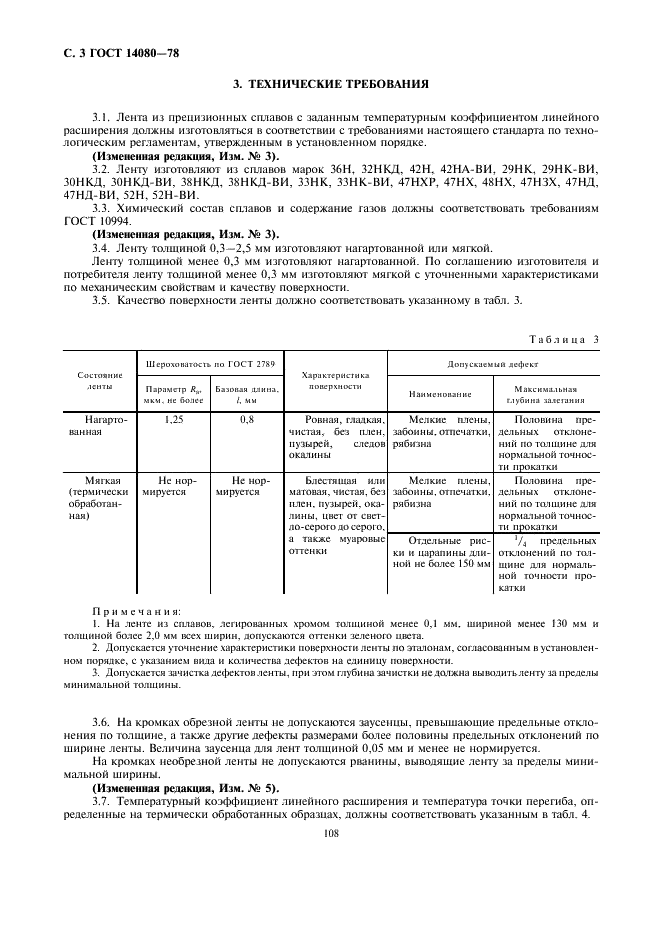 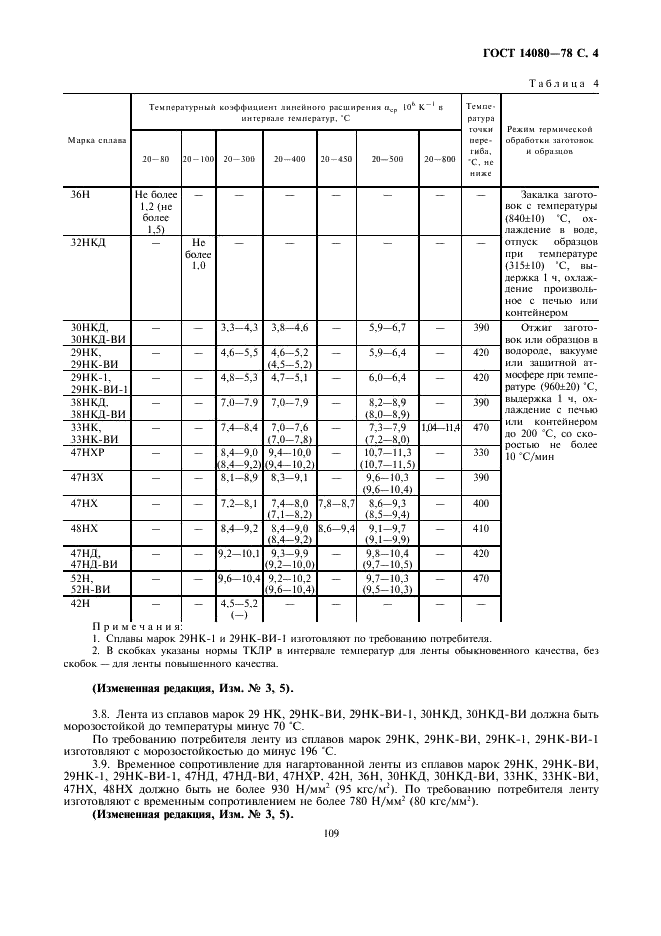 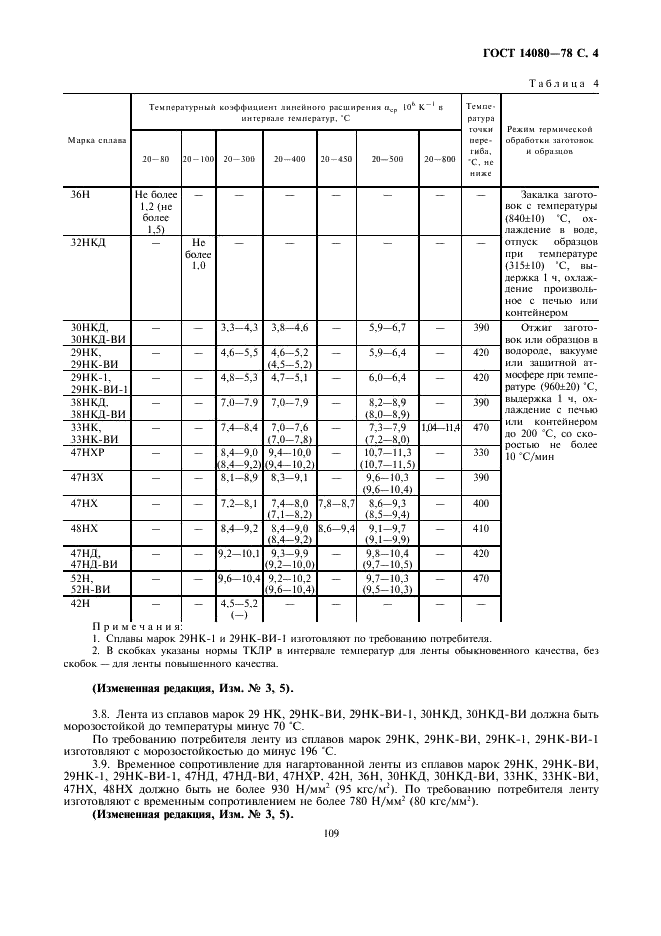 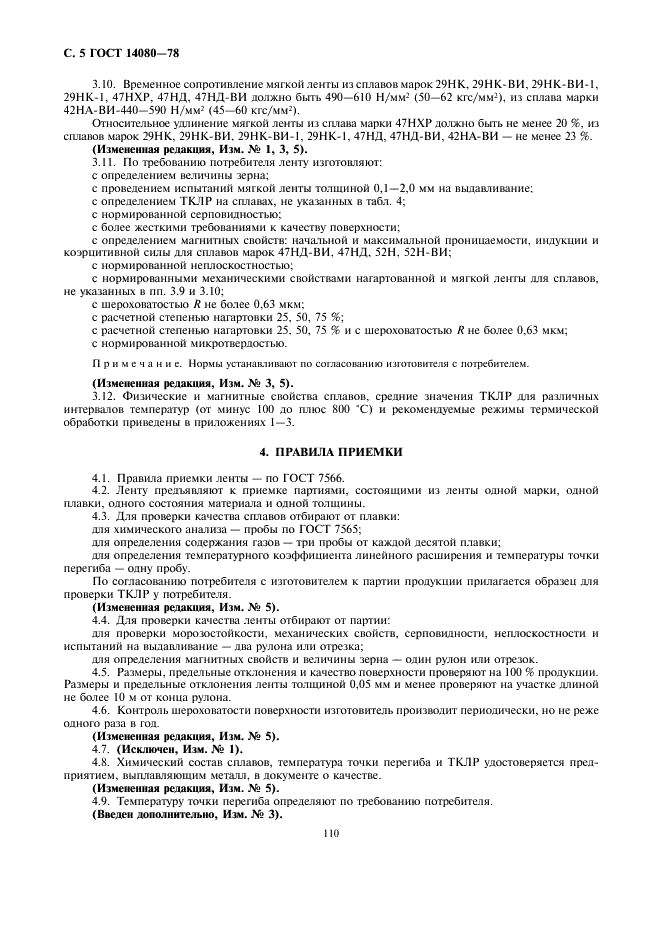 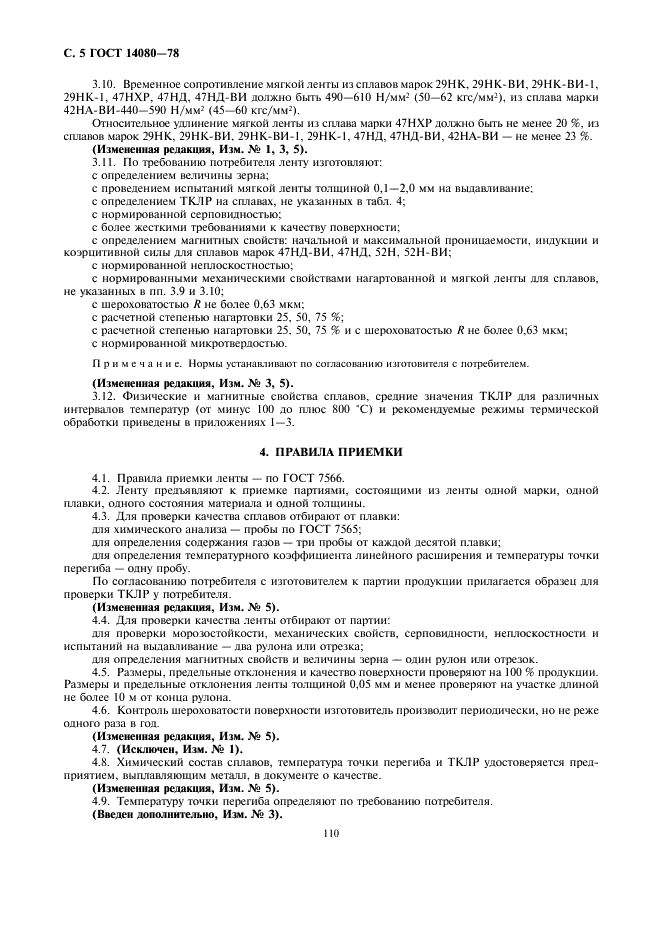 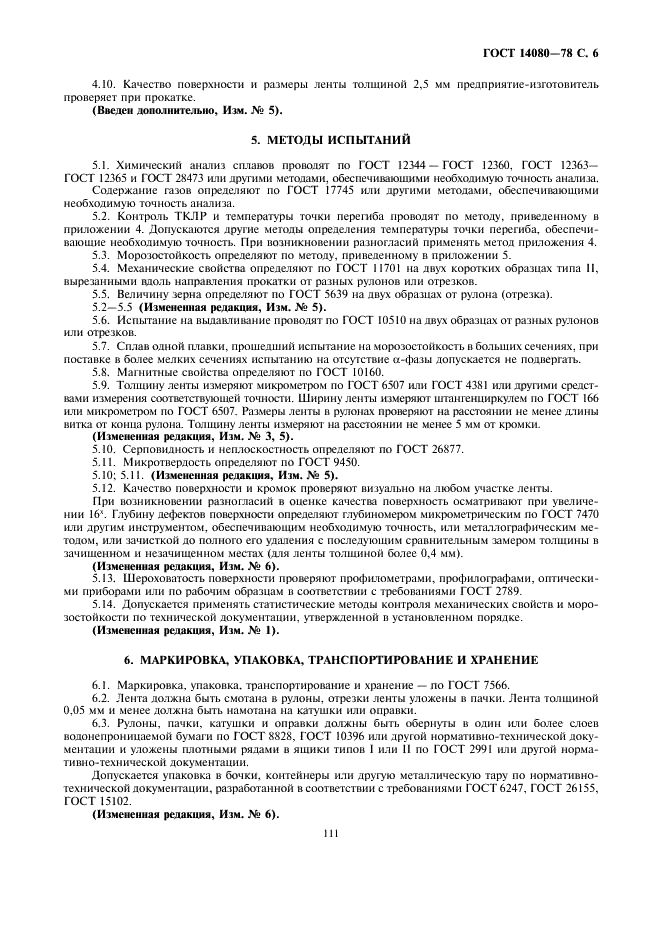 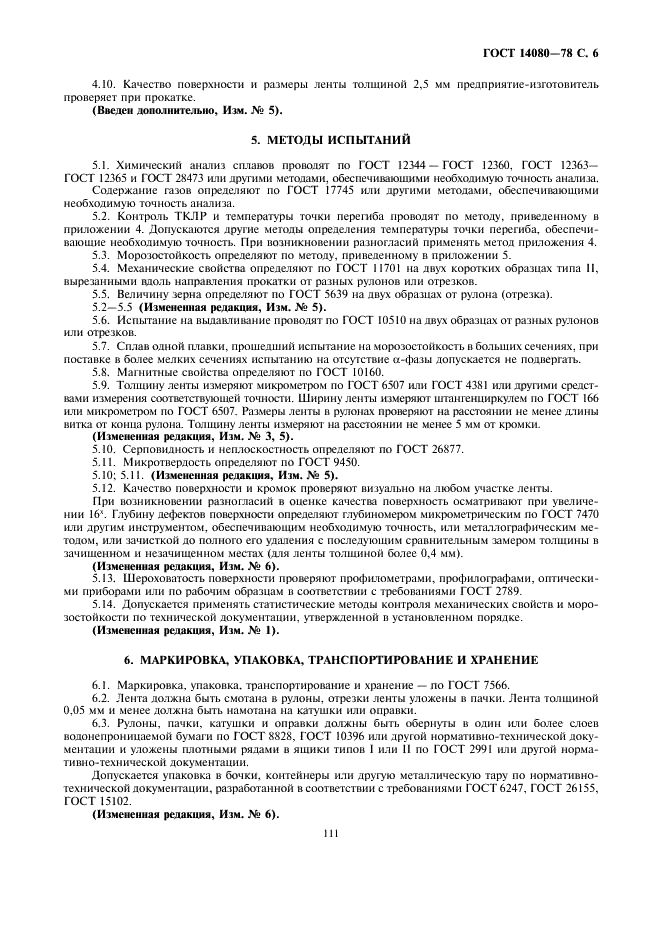 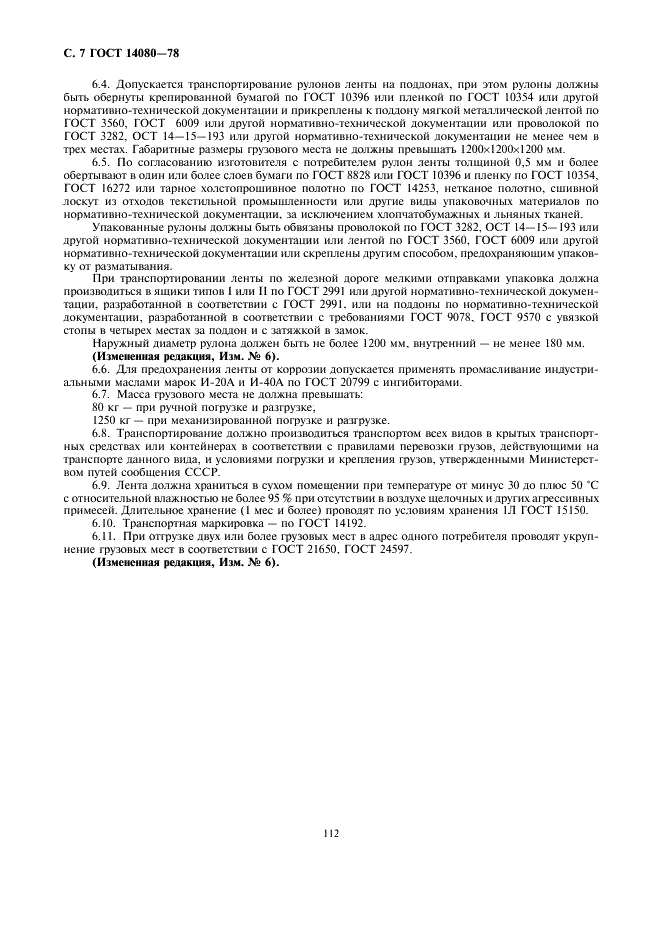 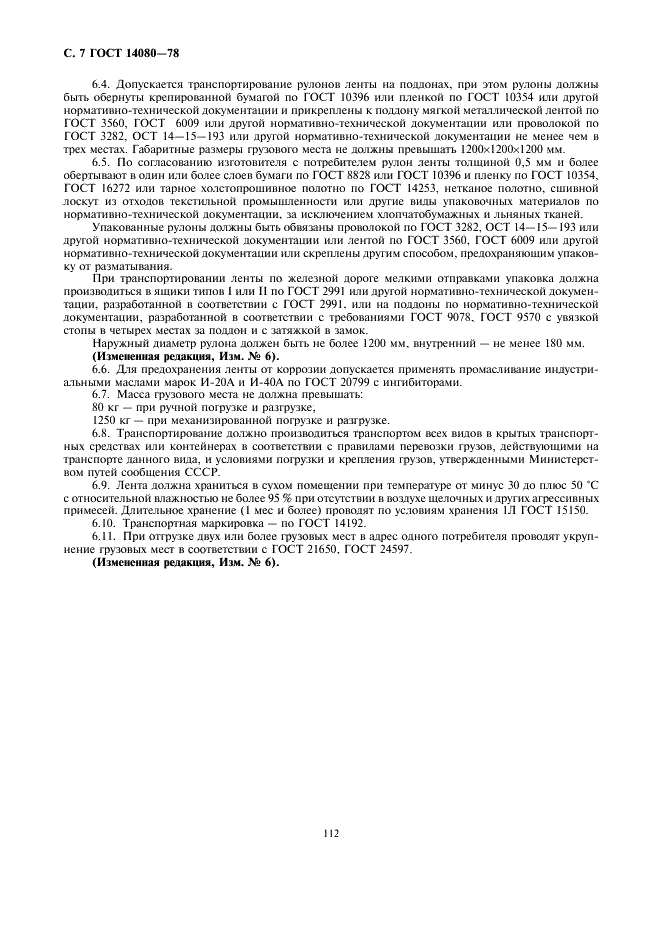 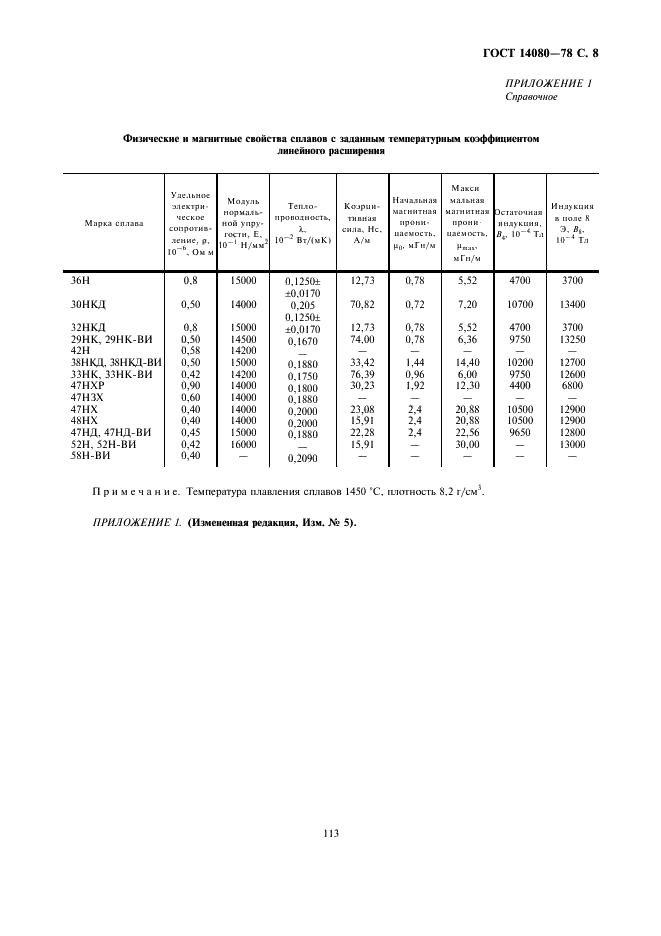 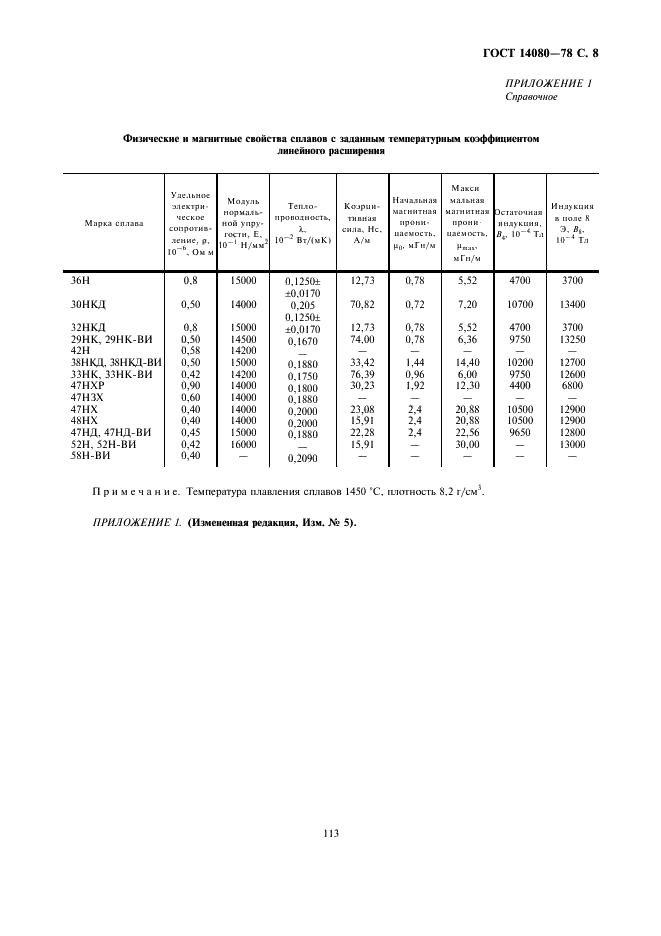 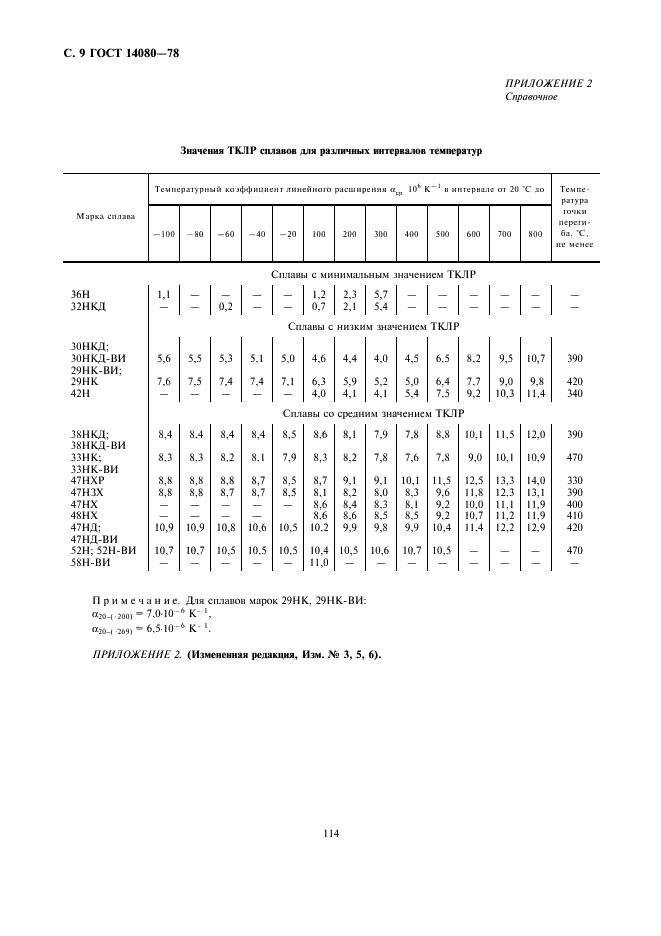 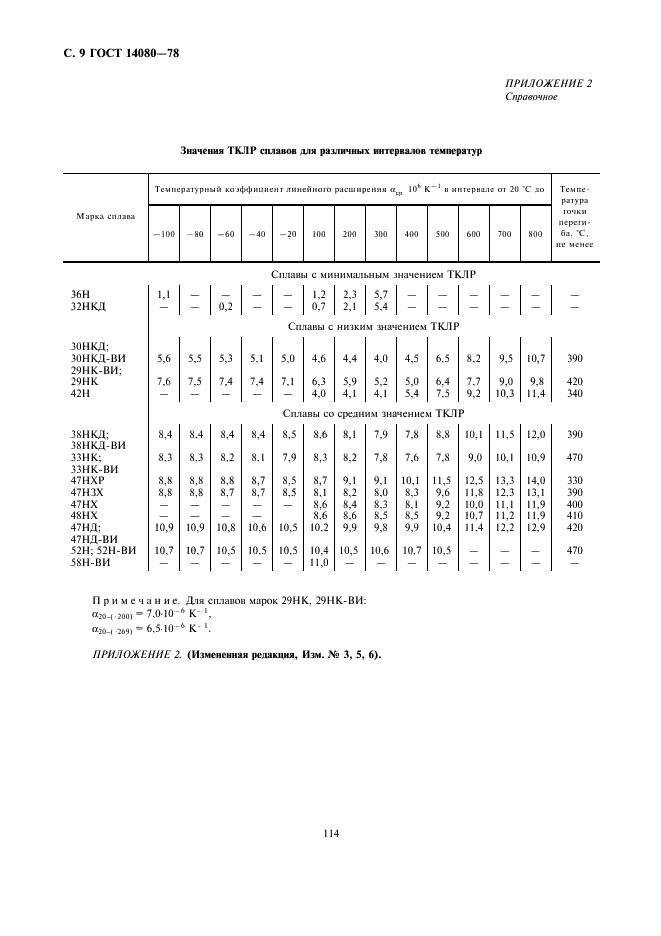 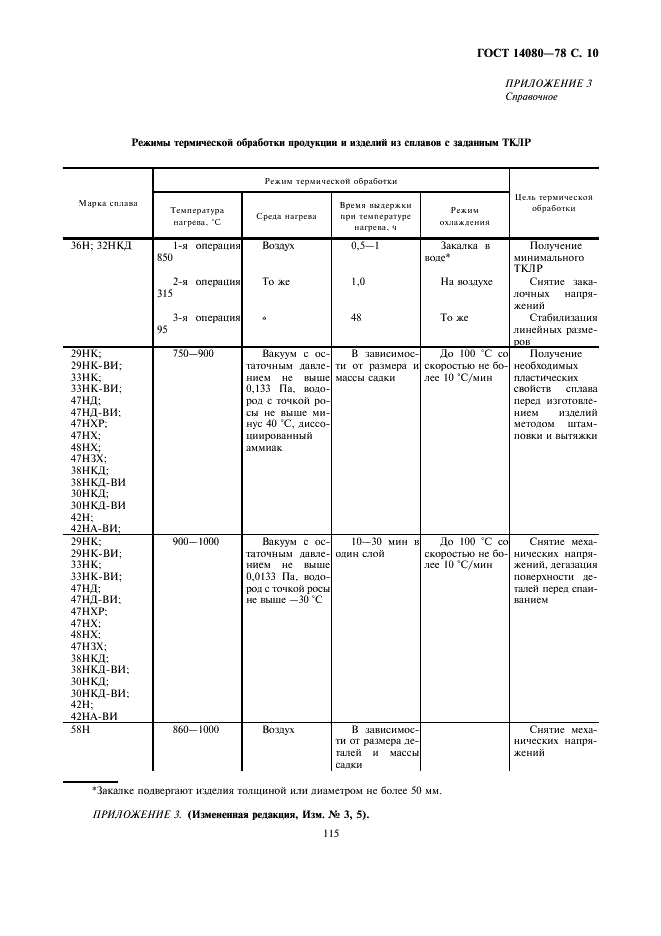 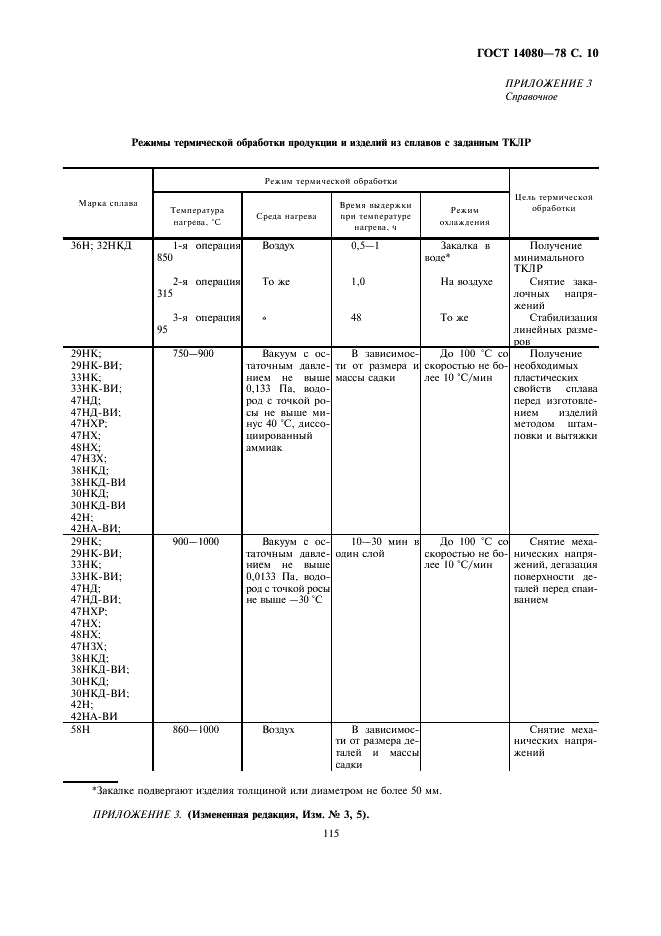 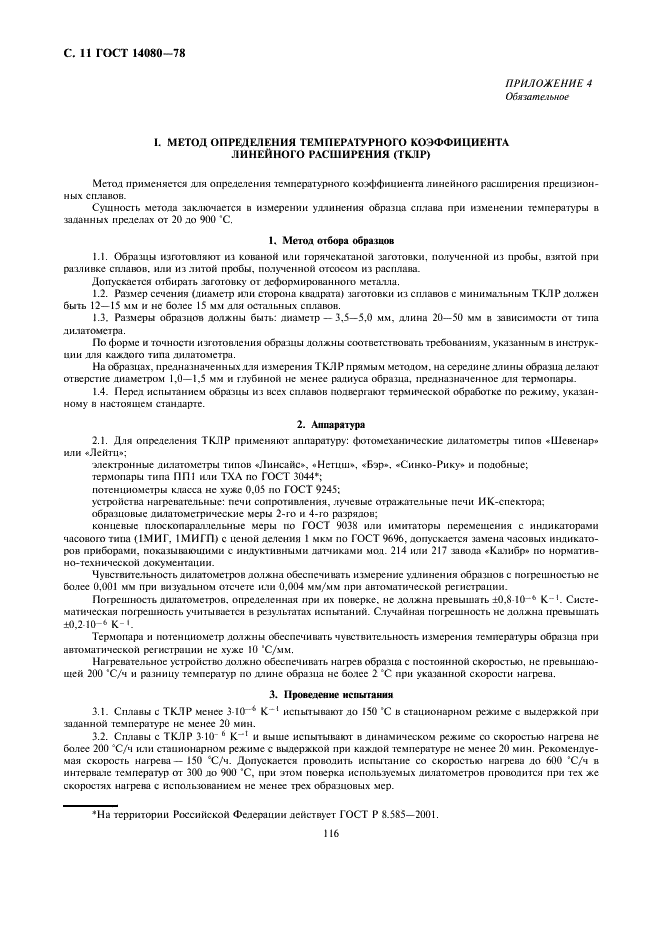 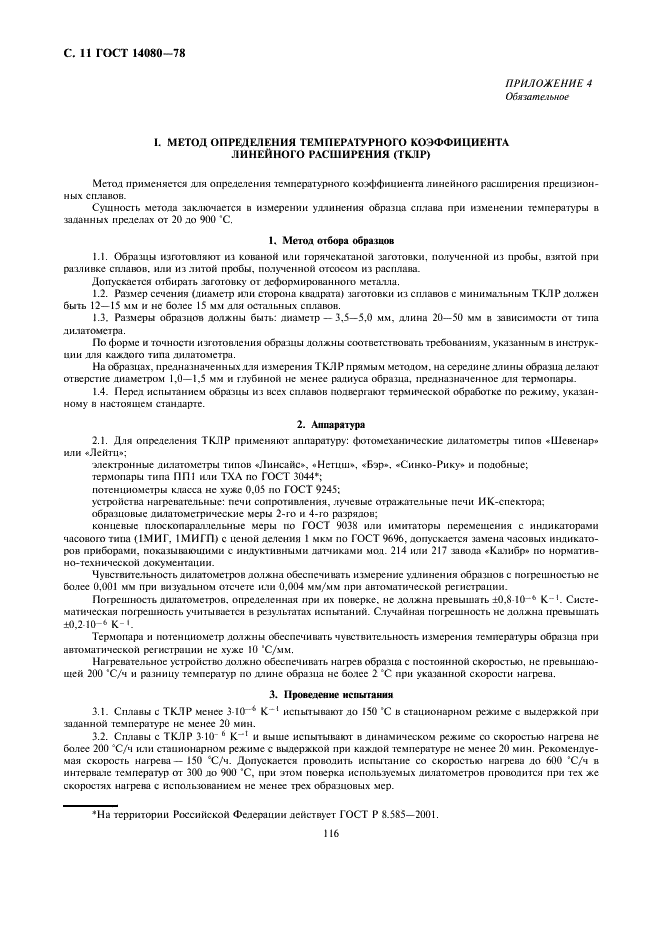 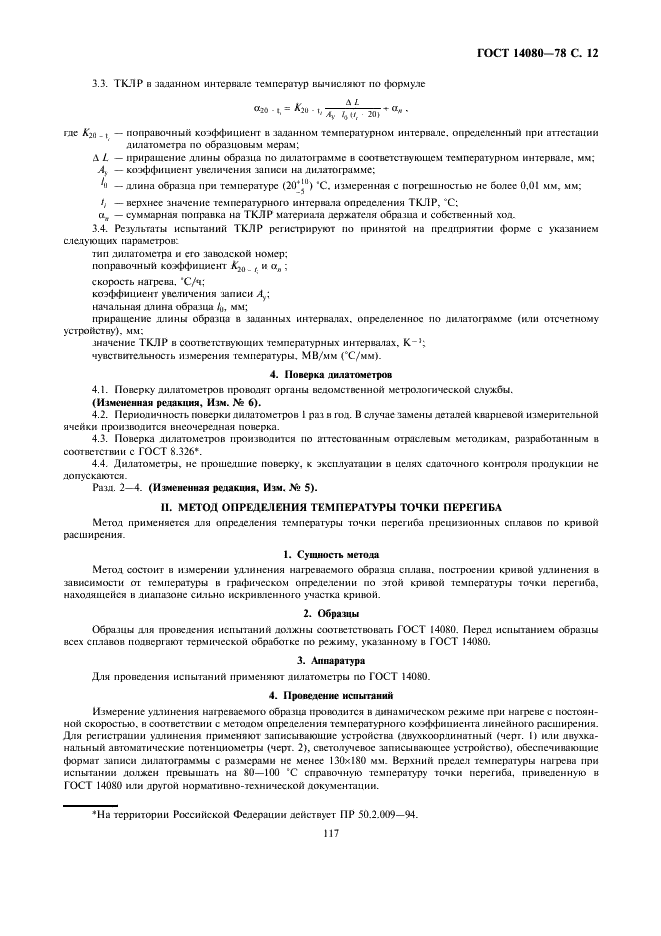 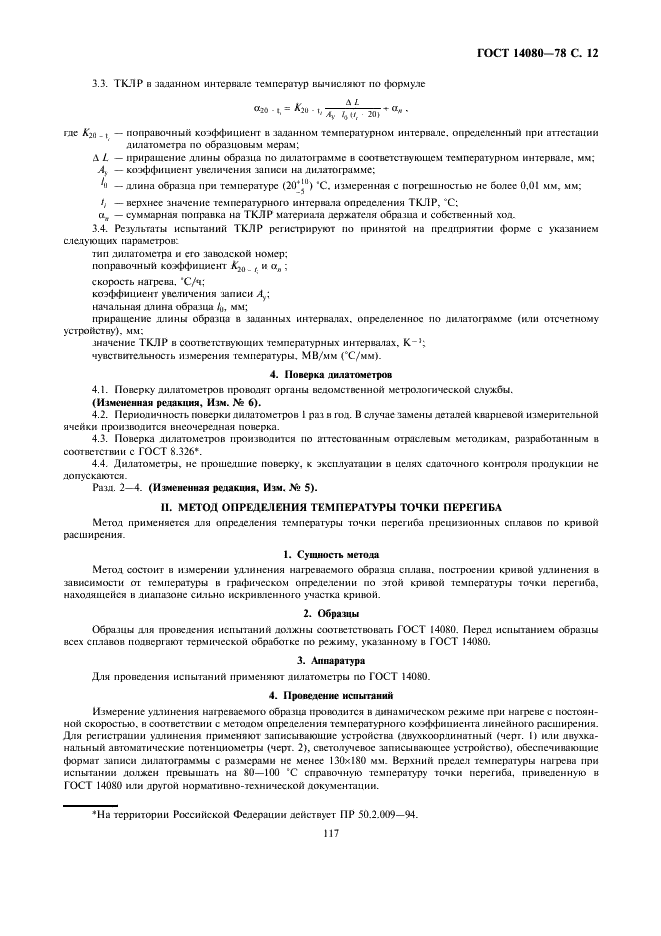 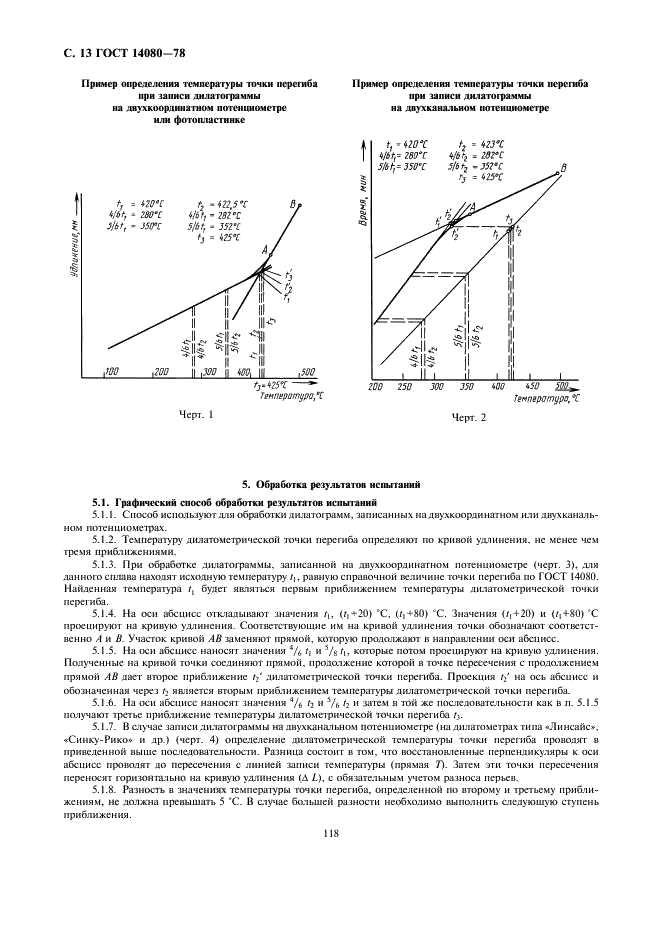 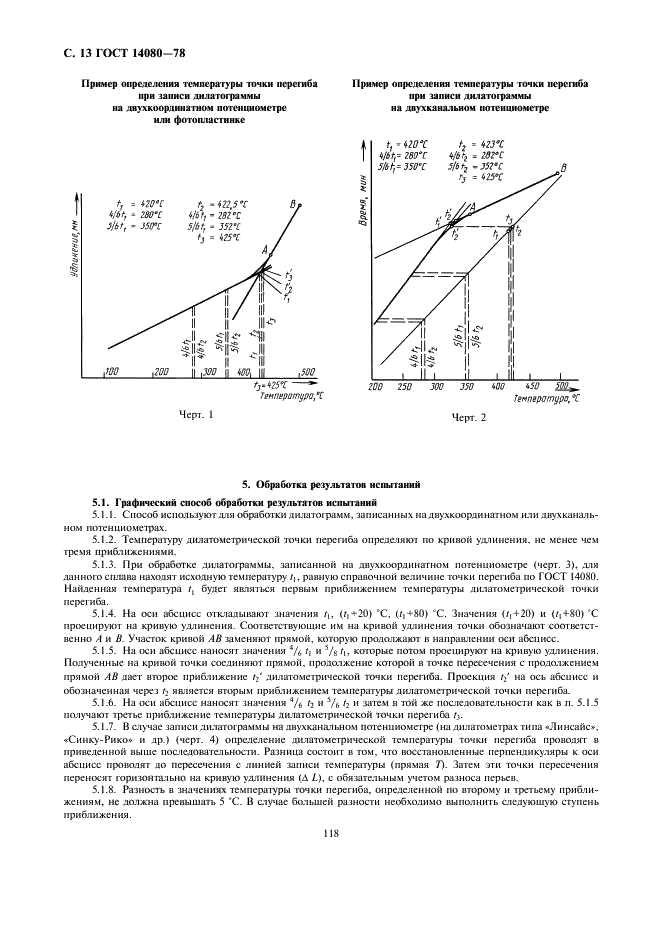 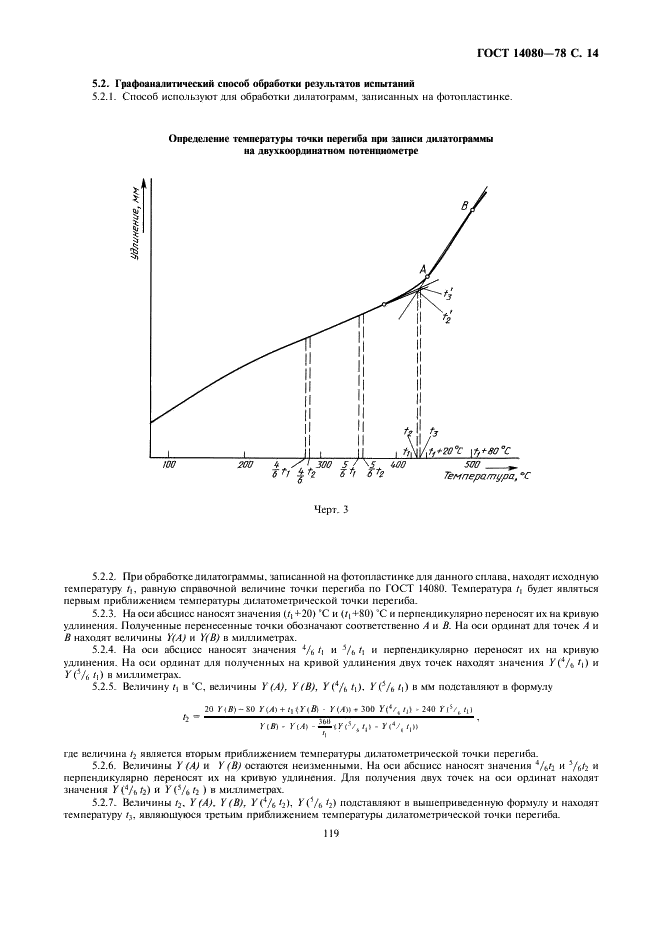 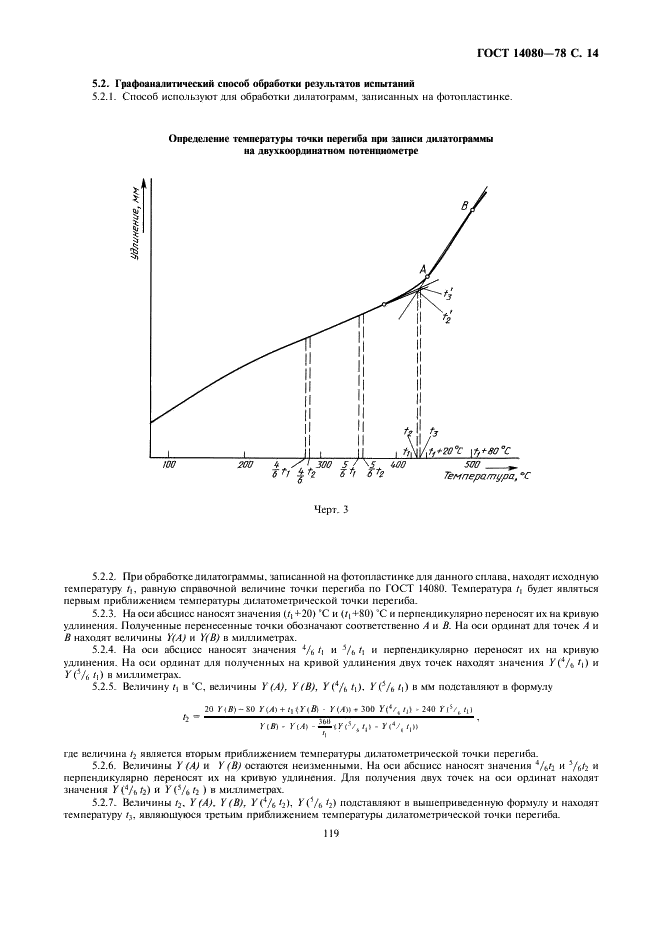 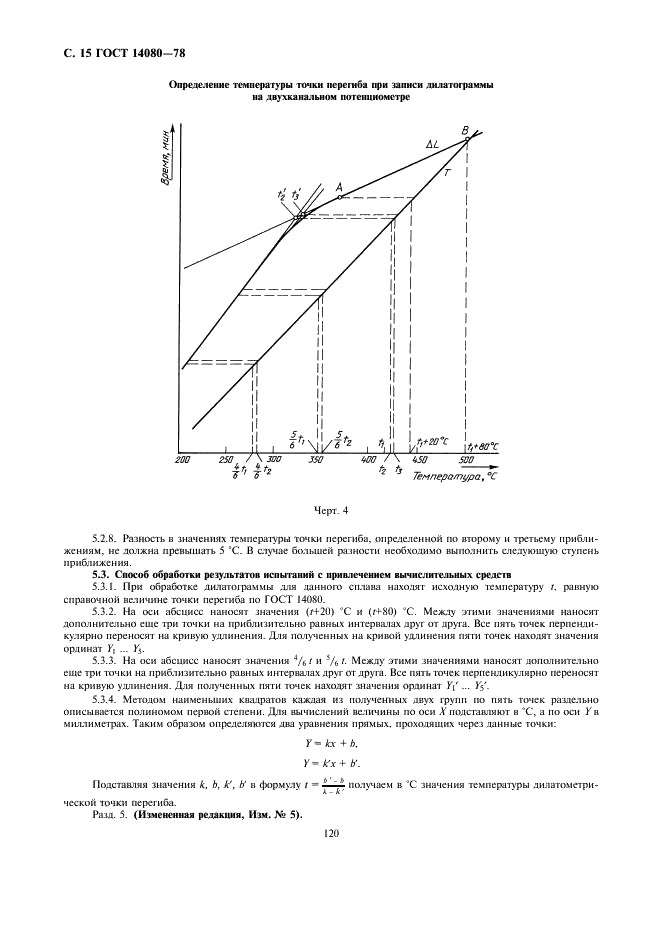 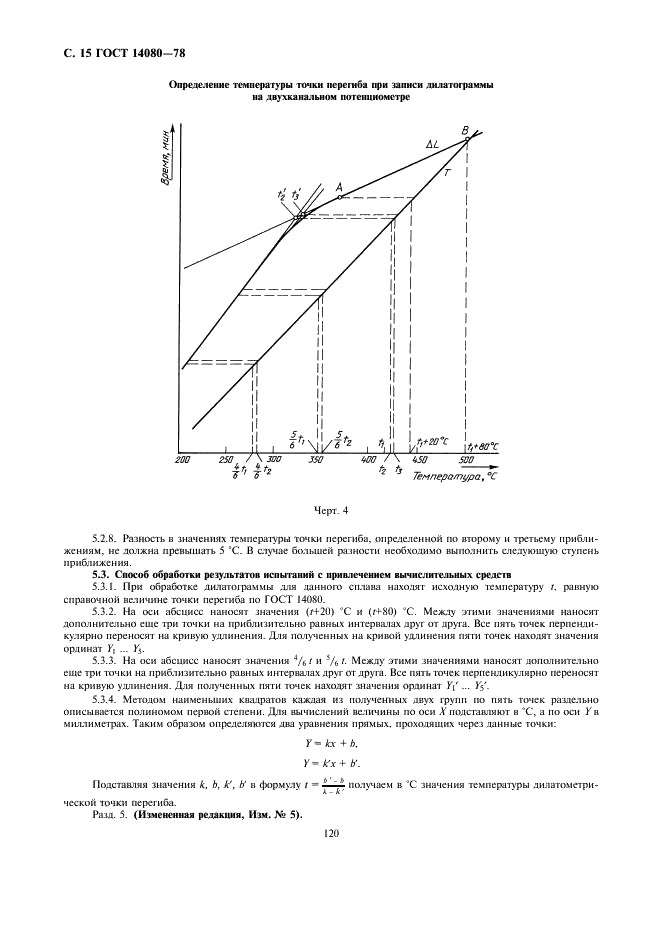 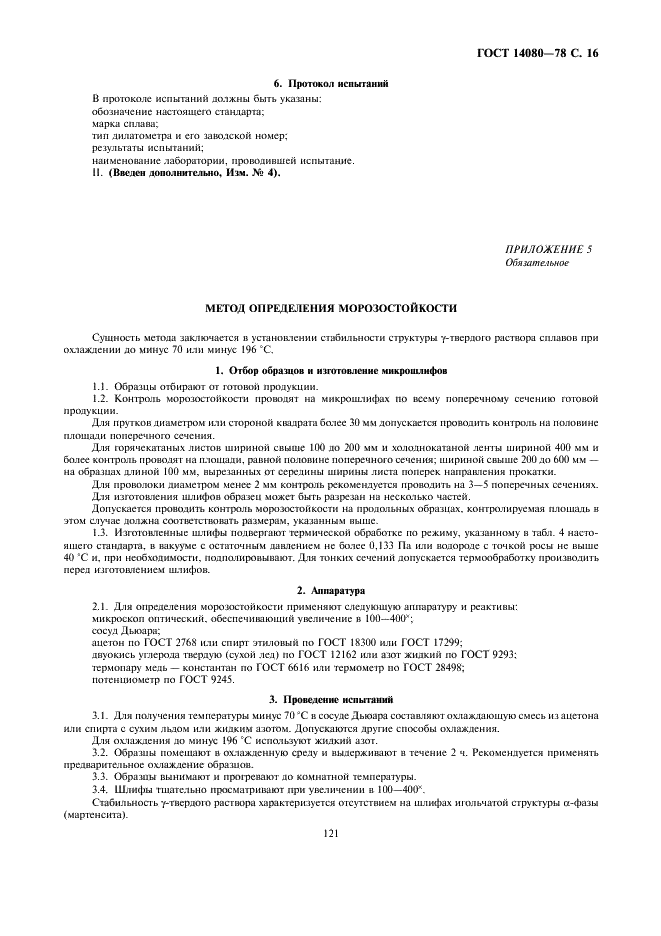 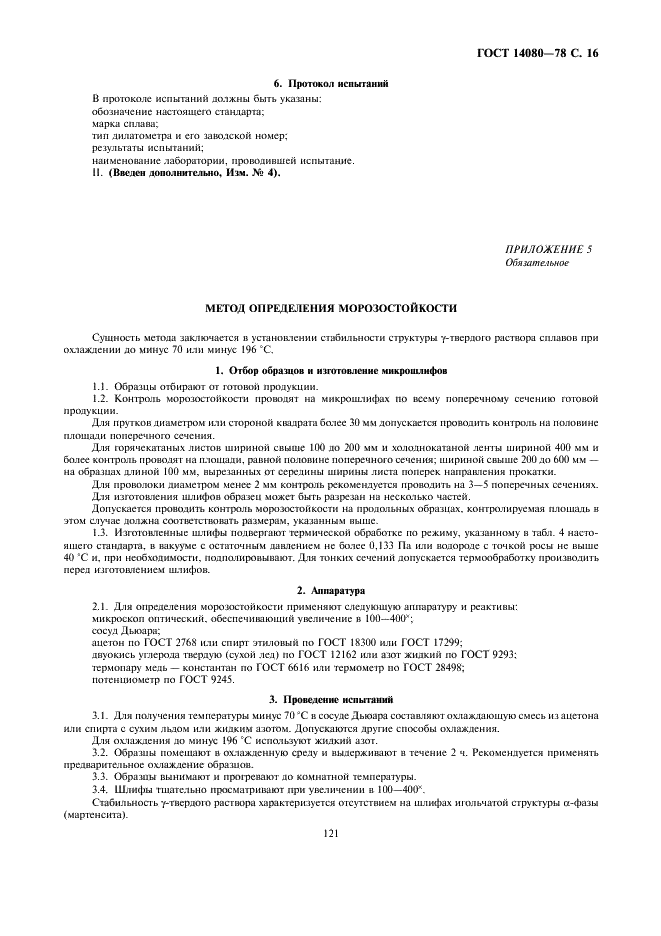 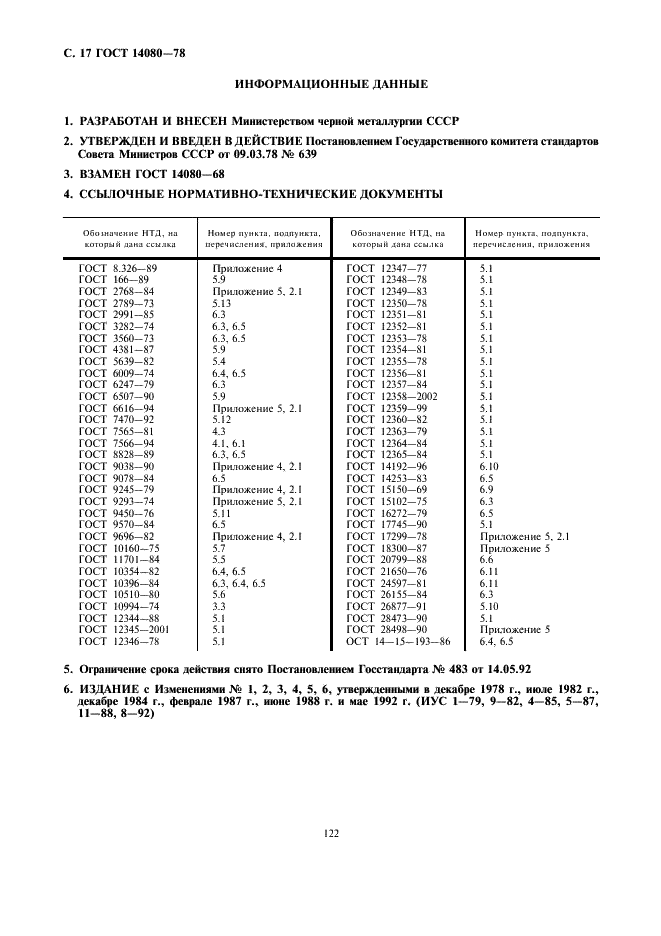 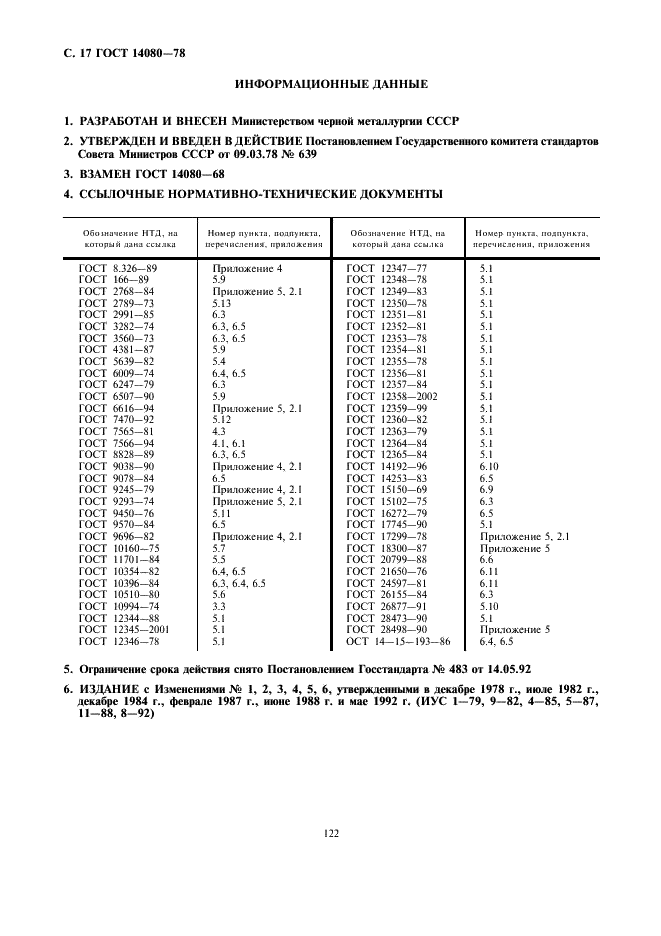 